Math 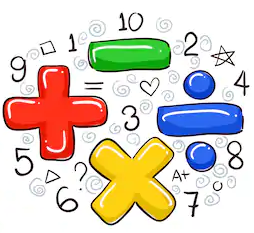 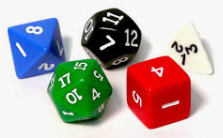 Is Everywhere!“Without mathematics, there’s nothing you can do.  Everything around you is mathematics. Everything around you is numbers”-Shakuntala DeviTips to engage your children at home; Play various games – dice, cards, board games, online Math gamesCook/bake with your child – it involves measuring, ordering, estimating, adding, problem solving Discuss everyday activities using the calendar-read the days of the week, countdown to special days/events, read the numbers and talk about changes and patterns of the seasonsRestaurants and shopping involves money, counting, number identification, estimating, adding and subtracting Planning dinners/parties- involves planning and counting one to one, estimating, adding, subtracting, money (budget)Gardening- involves measuring, counting, and geometrySorting- toys, crayons, foods/snacks, things you find at the beach (seashells, rocks)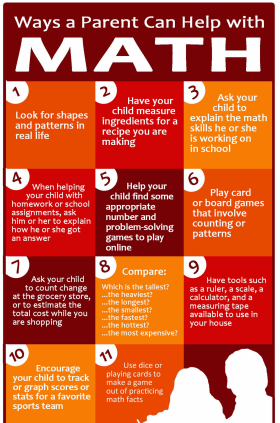 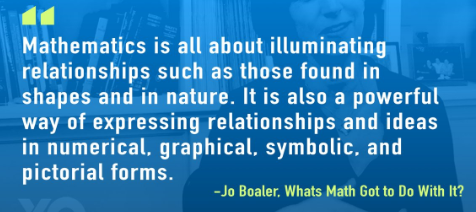 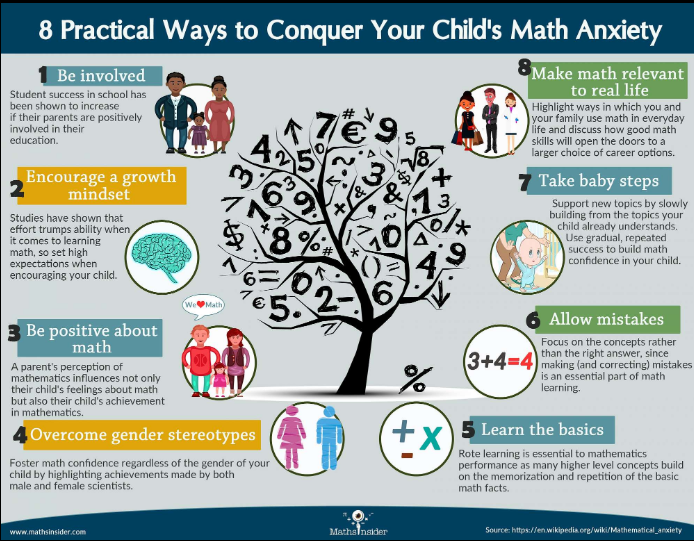 